ΣΥΛΛΟΓΟΣ ΕΚΠΑΙΔΕΥΤΙΚΩΝ Π. Ε.                    Μαρούσι  27 – 3 – 2024                                                                                                                  ΑΜΑΡΟΥΣΙΟΥ                                                   Αρ. Πρ.: 96 Ταχ. Δ/νση: Μαραθωνοδρόμου 54                                             Τ. Κ. 15124 Μαρούσι                                                            Τηλ.: 2108020788 Fax:2108020788                                                       Πληροφ.: Δ. Πολυχρονιάδης 6945394406                                                                                     Email:syll2grafeio@gmail.com                                           Δικτυακός τόπος: http//: www.syllogosekpaideutikonpeamarousiou.grΠΡΟΣ : ΤΑ ΜΕΛΗ ΤΟΥ ΣΥΛΛΟΓΟΥ ΜΑΣ   Κοινοποίηση: Διεύθυνση Π. Ε. Β΄ Αθήνας (οικονομική υπηρεσία)   Δ.Ο.Ε. – Ο.Λ.Μ.Ε., Συλλόγους Εκπ/κών Π. Ε. & Ε. Λ. Μ. Ε. της χώραςΘέμα: « Κήρυξη 1 έως 4 ωρών διευκολυντικής στάσης εργασίας επί του διδακτικού ωραρίου των συναδέλφων την Πέμπτη 28 – 3 – 2024 από 12:00 έως 16:00 για συμμετοχή στην κινητοποίηση των ΔΟΕ – ΟΛΜΕ στις 13:30 στο ΥΠΑΙΘΑ».Το Δ. Σ. του Συλλόγου Εκπ/κών Π. Ε. Αμαρουσίου καλεί τους συναδέλφους – μέλη του να συμμετέχουν μαζικά στην κινητοποίηση – συγκέντρωση διαμαρτυρίας που διοργανώνεται από τα Δ. Σ. της Δ. Ο. Ε. & της Ο. Λ. Μ. Ε. την Πέμπτη 28 – 3 – 2024 στις 13:30 έξω από το ΥΠΑΙΘΑ (Ανδρέα Παπανδρέου 37 – Μαρούσι) με αιτήματα: α) την άμεση οικονομική αναβάθμιση των εκπαιδευτικών, β) την άμεση έναρξη διαλόγου για την σύναψη συλλογικής σύμβασης εργασίας, γ) την κατάργηση της αξιολόγησης των νόμων 4692/2020 και 4823/2021 με βάση τις θέσεις του κλάδου. Για την διευκόλυνση της συμμετοχής των συναδέλφων κηρύσσουμε από 1 (μία) έως 4 (τέσσερις) ώρες διευκολυντική στάση εργασίας επί του διδακτικού ωραρίου του κάθε συναδέλφου μας (η παρούσα αποτελεί ειδοποίηση και προς την Διεύθυνση Π. Ε. Β΄ Αθήνας). 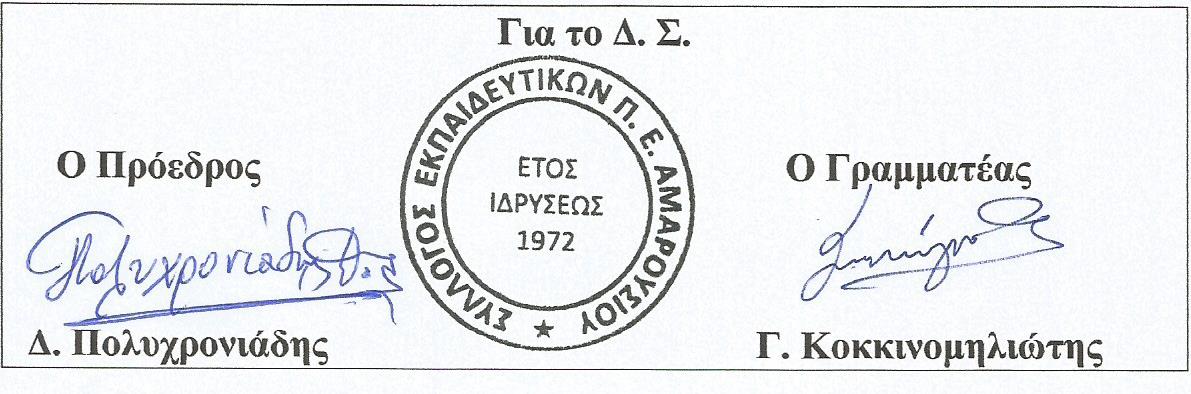 